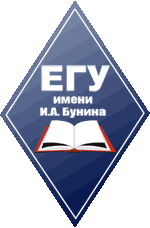 МИНИСТЕРСТВО ОБРАЗОВАНИЯ И НАУКИ РФЕлецкий государственный университет им. И.А. БунинаИнститут математики, естествознания и техникиКафедра математики и методики её преподаванияРЕЗУЛЬТАТЫРЕГИОНАЛЬНОЙ МЕЖПРЕДМЕТНОЙ ДИСТАНЦИОННОЙОЛИМПИАДЫ «НА ПЕРЕКРЕСТКАХ НАУК»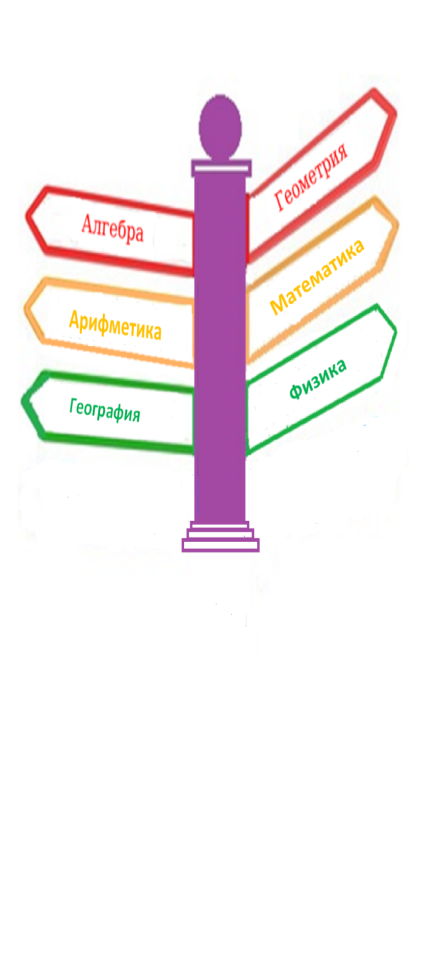 8 КЛАСС№ п/пФамилия и имя участникаОбразовательное учреждениеКоличество набранных балловНаграда1.Гришина АлинаМБОУ СОШ п. Ключ Жизни11Диплом победителя 1 степени2.Шевцов ИванМБОУ СОШ № 15 г. Ельца10Диплом победителя 2 степени3.Плесняков НикитаМБОУ СОШ с. Афанасьево11Диплом победителя 1 степени4.Малыхин ВладимирМБОУ СОШ с. Афанасьево10Диплом победителя 2 степени5.Колчева ЮлияМБОУ гимназия № 979Диплом победителя 3 степени6.Уболина АнастасияМБОУ гимназия № 9710Диплом победителя 2 степени7.Горохова ДарьяМБОУ гимназия № 9710Диплом победителя 2 степени8. Лаптев ВладиславМБОУ СОШ № 1 г. Данков9Диплом победителя 3 степени9.Блудов МаксимМБОУ СОШ № 1 г. Данков8Диплом победителя 4 степени10.Галушко КристинаМБОУ СОШ п. Ключ Жизни8Диплом победителя 4 степени11. Меркулова ОльгаМБОУ СОШ п. Ключ Жизни8Диплом победителя 4 степени12.Ким ВячеславМБОУ гимназия № 977Диплом победителя 5 степени13.Глушкова АлинаМБОУ гимназия № 978Диплом победителя 4 степени14.Лоскутников НикитаМБОУ гимназия № 977Диплом победителя 3 степени15.Тимофеева АлисаМБОУ гимназия № 978Диплом победителя 4 степени16.Усов СергейМБОУ СОШ № 1 г. Данков7Диплом победителя 3 степени17.Тишуков МихаилМБОУ гимназия № 976Диплом победителя 6 степени18.Романюк МаксимМБОУ СОШ № 156Диплом победителя 6 степени19.Камахин ИльяМБОУ СОШ № 1 г. Данков5Диплом участника20.Шебанова ВалерияМБОУ СОШ № 1 г. Данкова3Диплом участника